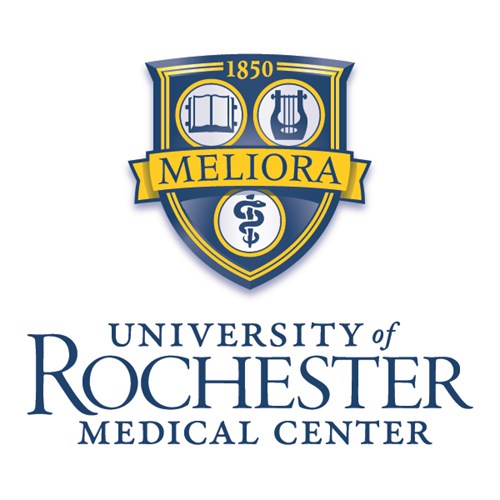 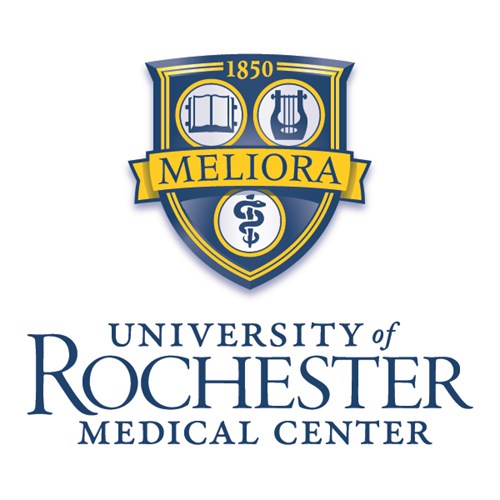 1.   Nutrition. A variety of healthful food options are available at UR including Café 601, the Metro Deli, Finger Lakes Coffee Roasters and the restaurants at College Town. To accommodate trainees on night shifts, UR Café 601 offers nighttime hours and local restaurants offer delivery service to the hospital lobby. Individual UR programs have taken a variety of approaches including set meals at midday conferences or maintaining a stocked resident refrigerator/snack cabinet. UR also sponsors a weekly Farmers’ Market on –site from March to October: http://rochester.edu/working/hr/wellness/market/ . 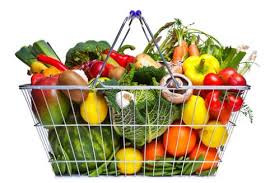 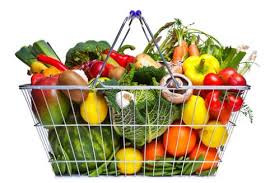 2.   Fitness. To help make it easier for you to remain physically active, discounted membership at the on-site URMC Fitness Center is available to all trainees- includes a fully equipped gym open 24-, yoga, Zumba, WERQ®, karate, power pump, ballet/barre, and an early morning “boot camp” at 6:30am. Personal training is also available for under $20 a session. https://www.urmc.rochester.edu/fitness-center.aspx. UR has partnered with the YMCA of greater Rochester, offering discounted memberships & programs- checkout the latest location near the hospital: https://rochesterymca.org/schottland/ . The Well-U program at UR provides free programs to promote good health for all employees: https://www.facebook.com/urwellu/ . 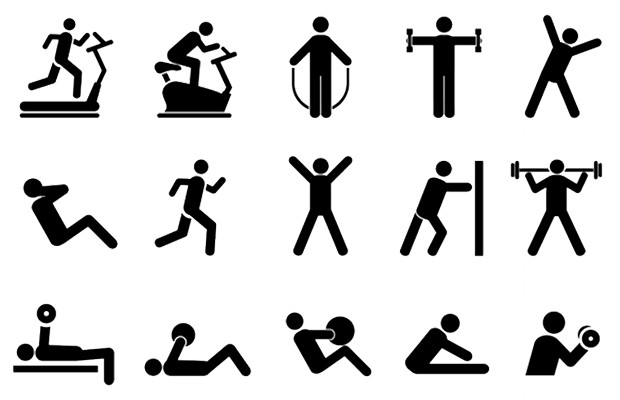 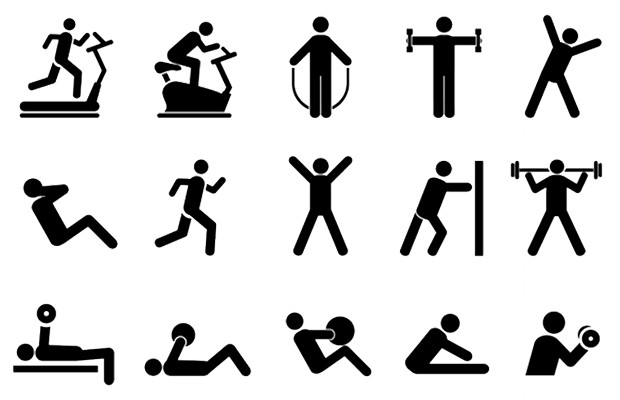 3.   Emotional health.  Mindfulness meditation, stress reduction, retreats, support groups, mentorship, & safe haven discussions of difficult issues are all addressed at UR. To encourage and empower trainees to seek help as needed, we offer free and confidential 24-7 access to our Employee Assistance Program (EAP) for help with personal or work-related crises, stress management, and mental health needs. All trainees have rapid access to UR Behavioral Health Partners as needed for longer-term counseling & support. To support the development of relationships and a sense of community, UR leadership sponsors social events throughout out the year such as the Food Truck Rodeo and any programs hold their own and joint social activities with other programs.  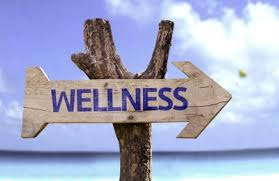 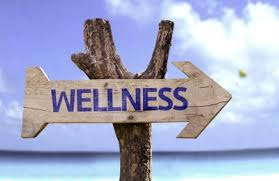 4.   Preventive care. We value your attention to your own health as you ensure the health of our patients. UR programs support our trainees in scheduling acute and routine doctor appointments as needed. Our on-site faculty practice is open to all trainees and their families seeking a primary care provider. UR assists trainees with free routine vaccination updates (including flu) and screening at the annual health update through Occupational Medicine. 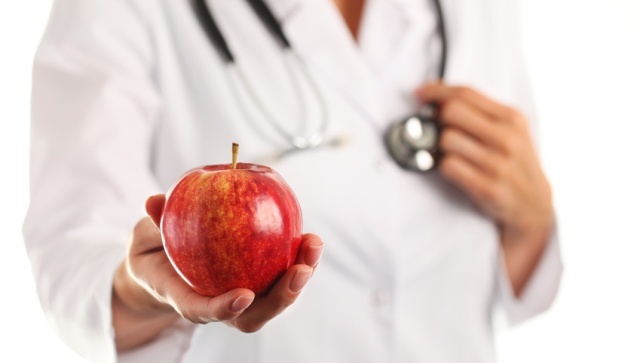 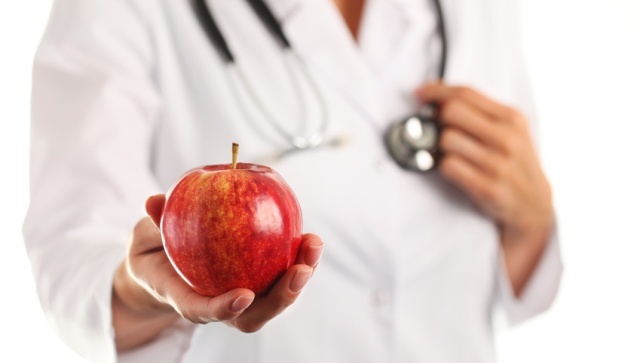 5.   Financial health. Our programs have developed specialty-specific education to promote your financial wellbeing. These offerings have included curricula to promote your knowledge in the business of medicine, ensure your comfort in contract negotiation and to assist you in short and long-term financial planning.  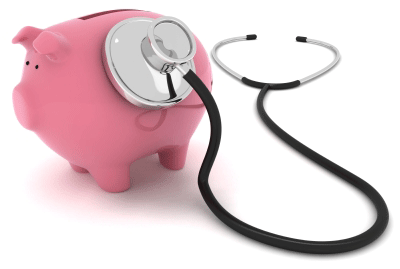 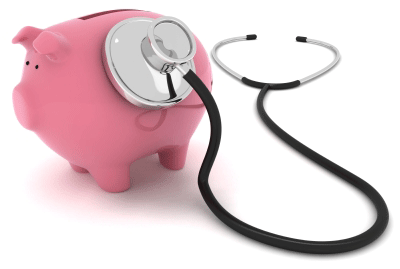 6.   Mindset and behavior adaptability. “Meliora” - that’s our motto and we are always seeking to be better at UR. To that end, we have empowered all of our trainees to help themselves by providing them the appropriate self- screening tools (anonymous 24-7 web access to the Well-Being Index), coaches (faculty and peers), support groups and team training.   https://www.urmc.rochester.edu/education/graduate-medical-education/wellness.aspx 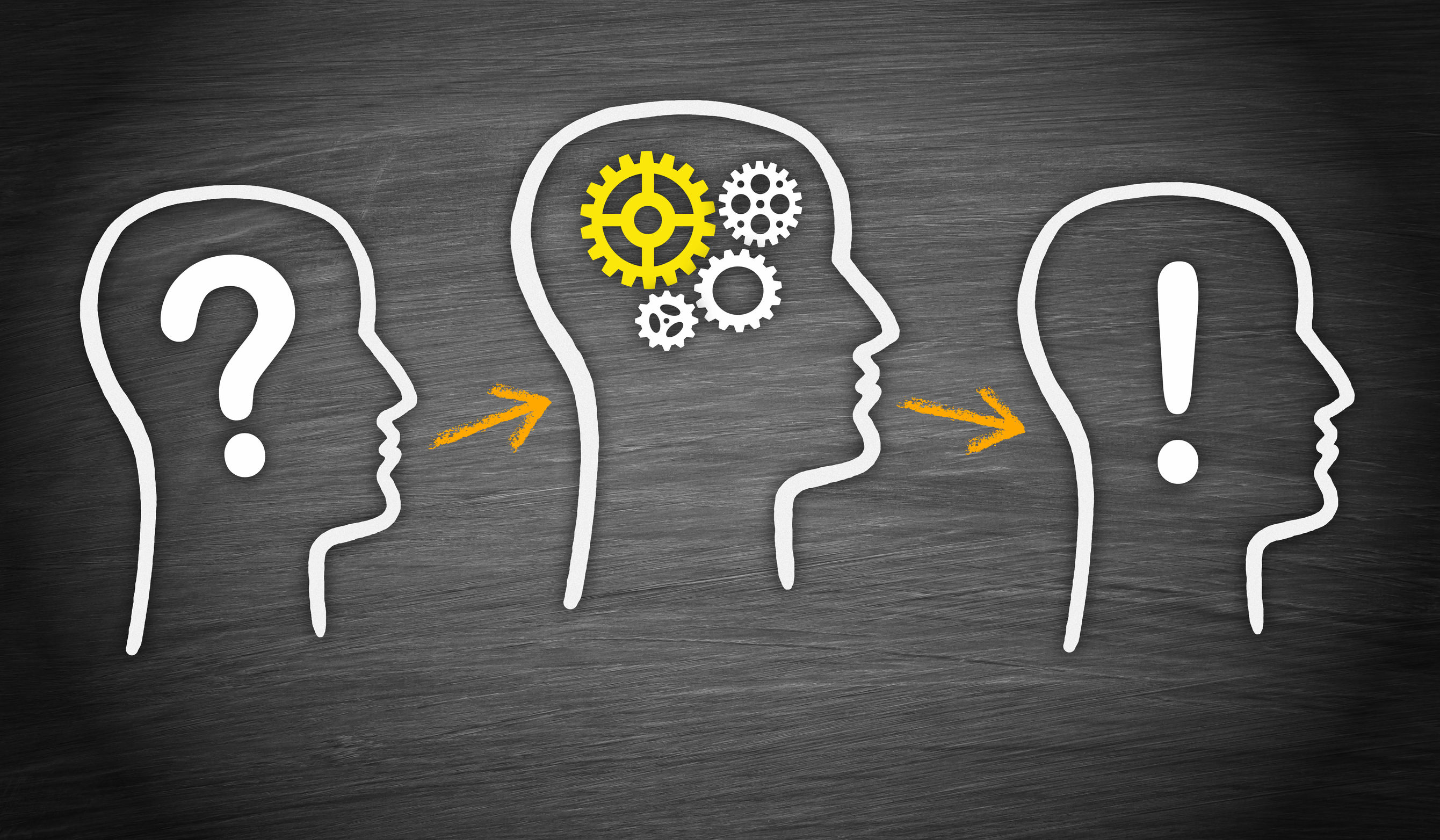 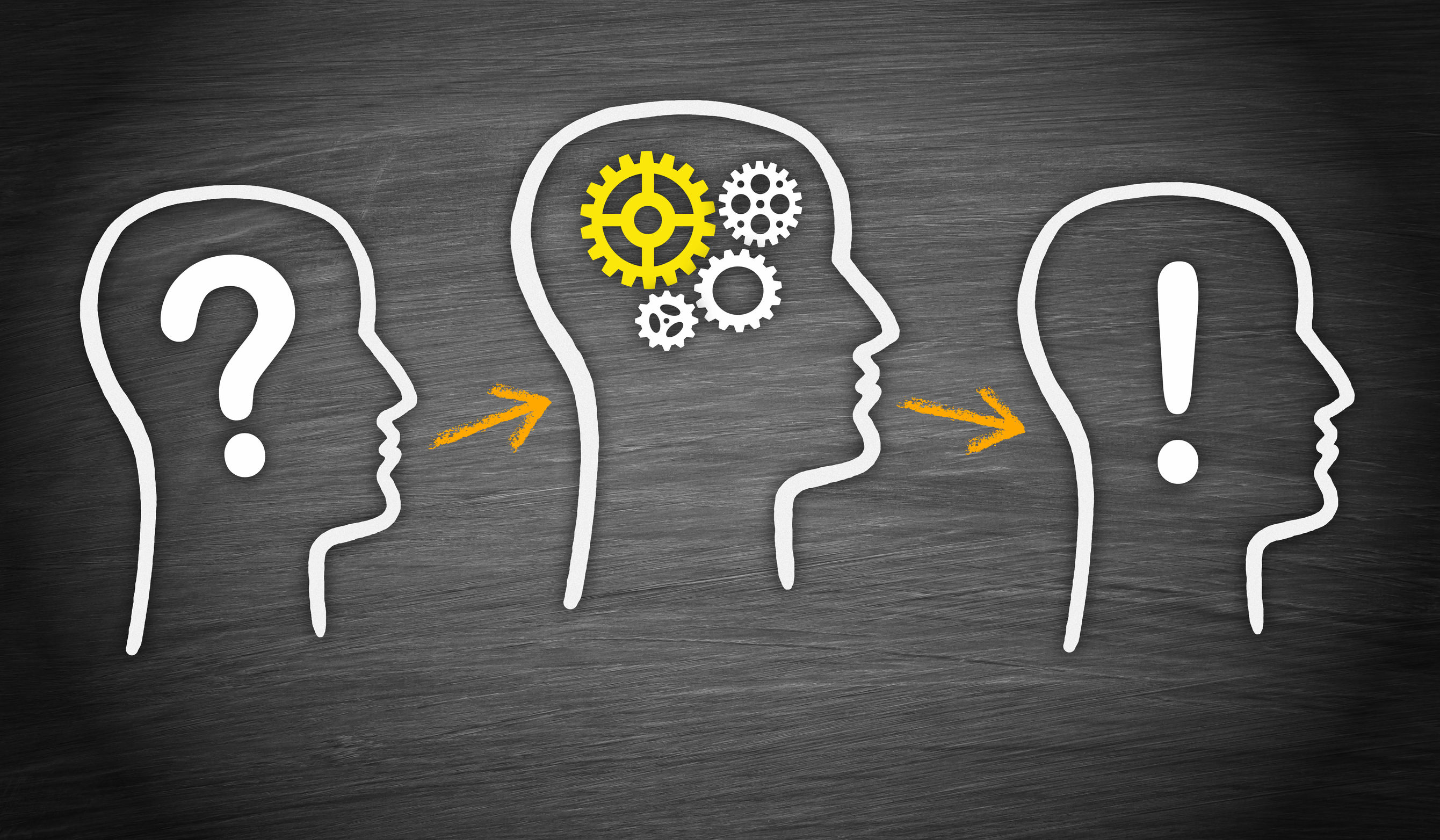 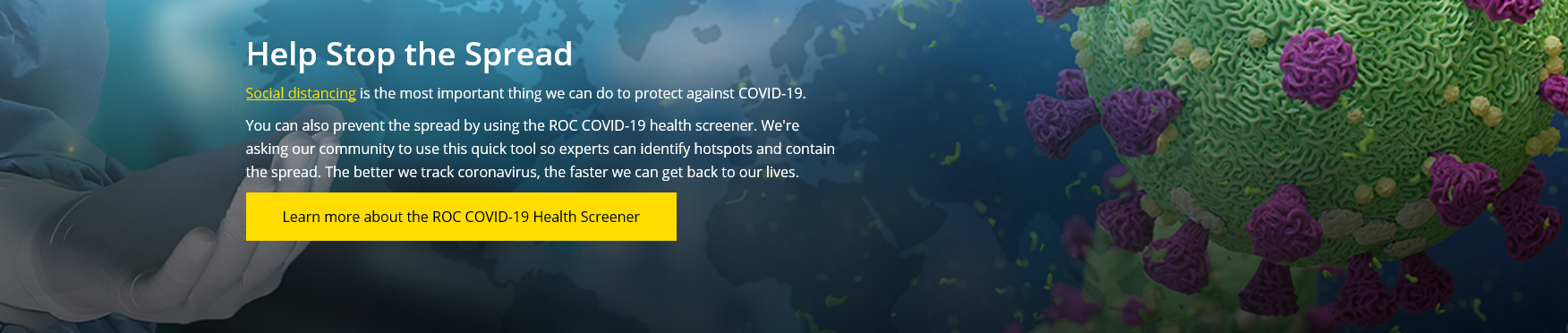 